P.G Programme in Bioresources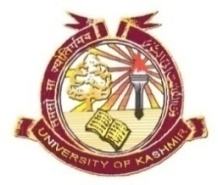 Department of Botany University of Kashmir, SrinagarOnline Mode Time Schedule for OE/GE courses in BioresourcesNote: The teachers having the core courses in this time period on Friday and Saturday need to shift their clasess to the first half.Dated: 05-06-2020DaysOpen Electives(OE)Open Electives(OE)General Electives(GE)General Electives(GE)Days(2.00pm-3.00pm)(2.00pm-3.00pm)(3.05pm-4.05pm)(3.05pm-4.05pm)DaysSemester IISemester IIISemester IISemester IIIFridayBR18003GEDr Reiaz Ul RehmanBR18005GEDr. Nisar A WaniBR18002OEDr. Manzoor A MirBR18003OEDr. Bashir A LoneSaturdayBR18003GEDr. P A Haseeb ShahBR18005GEMr Tajamul IslamBR18002OEDr. Bashir A LoneBR18003OEDr. Manzoor A MirCourse CodeCourse TitleBR18002OEInfectious Diseases and Human HealthBR18003OEInfectious Diseases and Livestock HealthBR18003GEMicrobial ResourcesBR18005GEBiomedicine and Bioprospecting